www.defi77environnement.org/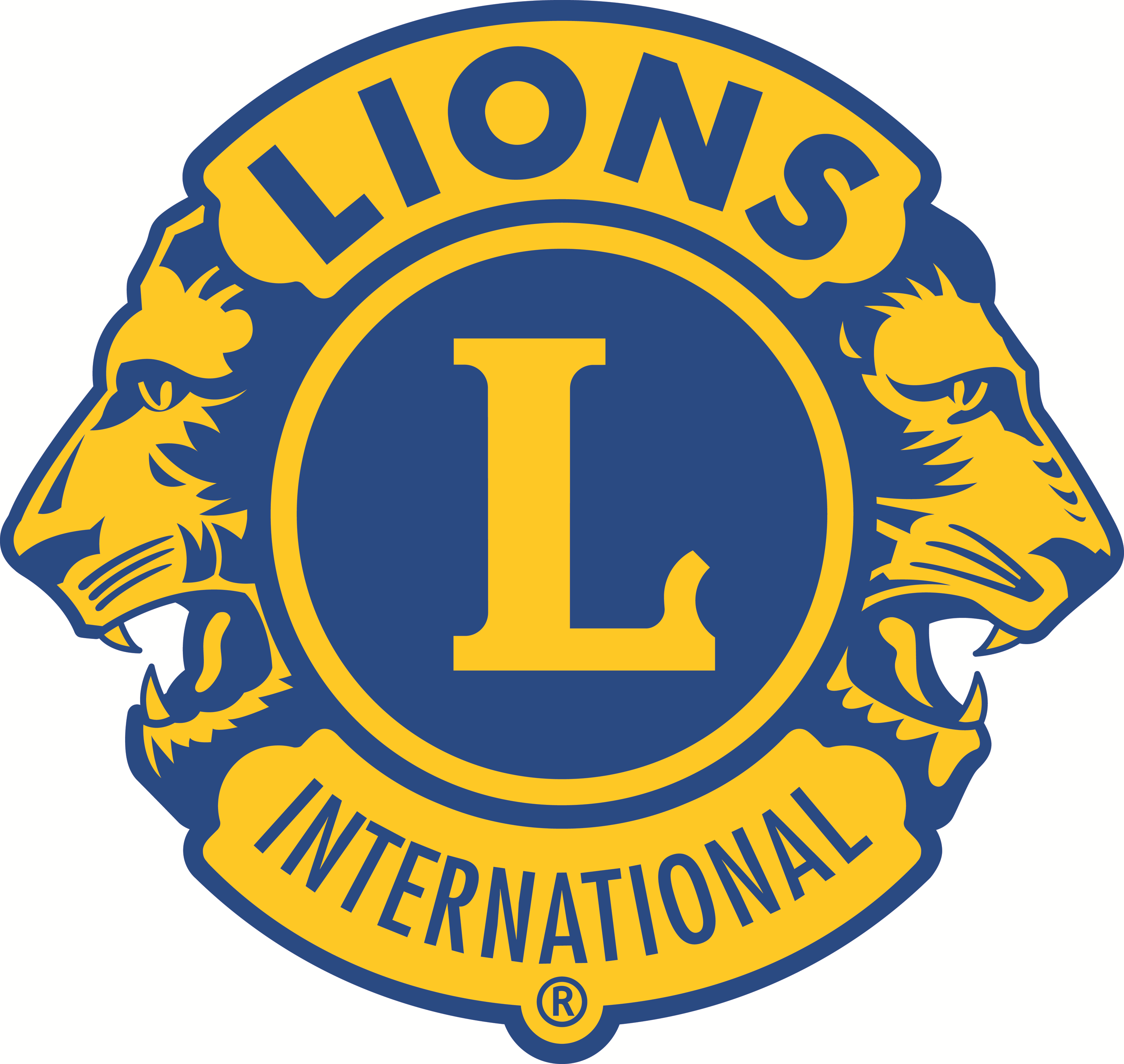 Les LIONS* de Seine et Marne s’engagent :Défi 77 pour l’Environnement * Les Lions sont des hommes et des femmes libres qui ont décidé d’ajouter à leur vie une dimension humanitaire et humaniste.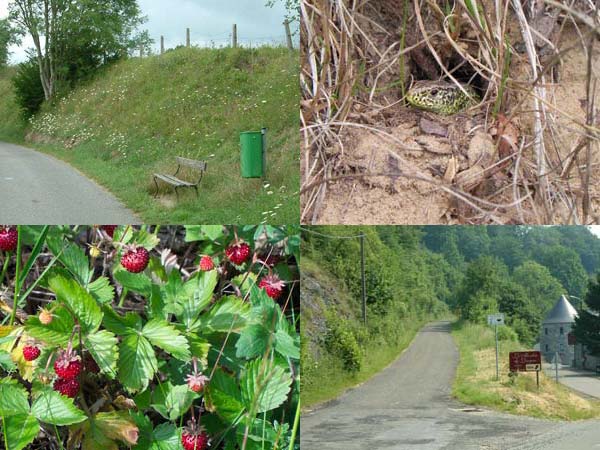 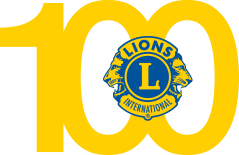 